EMPLOYMENT APPLICATIONPosition Applied For: __________________________________		Date of Application: ___  / ___  / ______Name: ______________________________________________			Last			First		Middle Initial		Address: __________________________________________________________________________________________	   								Town		State		ZipTelephone Number: (____) - _____ - _______		Have You Previously Been Employed By the Town of Rowe? 	Yes     No	If Yes: _________________________										 	Date		Job TitlePerson to Be Notified In Case Of Emergency:Name: _____________________________________________		Telephone Number: (____) - _____ - ________Address: __________________________________________________________________________________________Personal Information:Are You a United States Citizen?      Yes     No		Highest Grade Level Completed: _________________________Awards and Honors: ___________________________________________________________________________________________________________________________________________________________________________________Special Training: __________________________________________________________________________________________________Military Service Record:Branch: _________________	Date of Discharge: _______________	Reserve Status:   Active     InactiveReserve Rank: _________________	Was Discharge Other Than Honorable? ______________________Drivers License Information:Do You Have A Valid Driver’s License?   	Yes     No	If Yes, From What State? ________________________Do You Have A Clean Driving Record?    	Yes     No	If No, Please Explain: ___________________________Do You Have Valid Automobile Insurance?    	Yes     No	Company Name: _______________________________Other Job Experience and/or Qualifications You May Wish To List: ______________________________________________________________________________________________________________________________________________________________________________________________________________________________________________Interview Comments- To Be Filled In By Employer: _____________________________________________________________________________________________________________________________________________________________________________________________________________________________________________________________________________________________________________________________________________________________321 Zoar RoadP.O. Box 462Rowe, Massachusetts 01367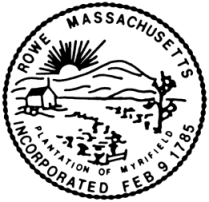 E-mail: admin@rowe-ma.govPhone: 413-339-5520Fax: 413-339-5316Town  of  RoweEmployment ReferencesEmployment ReferencesEmployment ReferencesEmployment ReferencesNameAddressOccupationLength of AcquaintanceEmployment HistoryList Present or Last Employer FirstEmployment HistoryList Present or Last Employer FirstEmployment HistoryList Present or Last Employer FirstEmployment HistoryList Present or Last Employer FirstEmployment HistoryList Present or Last Employer FirstEmployment HistoryList Present or Last Employer FirstNameAddressDates of EmploymentPosition HeldHourly RateReason For LeavingFrom: ___  / ___  / _____To:     ___  / ___  / _____$__.___From: ___  / ___  / _____To:     ___  / ___  / _____$__.___From: ___  / ___  / _____To:     ___  / ___  / _____$__.___